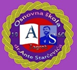 Osnovna škola dr. Ante Starčevića    Zagreb, Sv. Leopolda Mandića 55    Tel: 2851 – 615, 2852 – 351    Fax: 2950 – 606     E – mail: skola@os-astarcevica-zg.skole.hrKLASA: 007-01/22-02/08URBROJ: 251-135/02-22-1                           ZAKLJUČCI SA 11. SJEDNICE ŠKOLSKOG ODBORADatum održavanja sjednice: 18.05.2022. godineMjesto održavanja sjednice: školska knjižnicaVrijeme početka sjednice: 18:00 satiSjednici nazočni: Danijela Domitrović, predsjednica Školskog odbora, predstavnica Učiteljskog vijeća (sjednicu prati on-line zbog boravka u izolaciji)Tajana Uroić, zamjenica predsjednice Školsko odbora, predstavnica Učiteljskog vijećaMatej Bojanić, predstavnik Zbora radnikaMarija Orešić, predstavnica Vijeća roditeljaKatarina Skupnjak, predstavnica OsnivačaTomislav Ivanek, predstavnik OsnivačaValentina Gučec, predstavnica OsnivačaNazočni su također: Ravnatelj škole Nikica Mihaljević i tajnica škole Andrea MiškićAd. 1.Nakon čitanja dnevnog reda, koji je jednoglasno prihvaćen, za zapisničara je predložena tajnica škole, Andrea Miškić.Ad. 2.Školski odbor je donio sljedeći ZAKLJUČAK:       Zapisnik sa 10. sjednice Školskog odbora je usvojen.Ad. 3.Ravnatelj Mihaljević navodi da je zadnja sjednica održana 31.03.2022. g., a od tada su bili proljetni praznici od 14.04. do 24.04., zatim su 29.04. osmi razredi  posjetili obrte u Dubravi kao pomoć pri upisu u srednju školu; također smo 29.04. organizirali fotografiranje za sve učenike; nakon toga su uslijedili nacionalni ispiti koji su se provodili od 02. – 06.05. i naša škola je jedna od 81 škole koja je odabrana za provedbu prvih eksperimentalnih nacionalnih ispita; sljedeća aktivnost je bila sadnja kestena; također smo 11.05. imali posjet Dječjeg vrtića Radost; dana 12.05. smo imali Dan župe, nismo imali slobodan dan nego smo u dogovoru sa župnikom imali radno-svečarski dan. Bliži se završetak upisa u prve razrede, nemamo još točan podatak ali za sada imamo tri prva razreda.Ad. 4. Školski odbor je donio sljedeći ZAKLJUČAK:   Arnerija Radoš se prima na radno mjesto učiteljice razredne nastave na puno određeno radno vrijeme i Matej Turkalj se prima na radno mjestu učitelja fizike na nepuno određeno radno vrijeme.Ad. 5. Školski odbor je donio sljedeći ZAKLJUČAK:   Svi članovi Školskog odbora su suglasni s odlukom o maturalnom putovanju.Ad. 6. Ravnatelj Mihaljević navodi probleme oko organiziranja jednodnevnih izleta. Ravnatelj Mihaljević traži suglasnost Školskog odbora o promjeni destinacija i termina izleta, ovisno o mogućnostima. Svi članovi Školskog odbora su suglasni.Ravnatelj obavještava članove Školskog odbora da u petak, 27.05. imamo Dan škole te ih sve poziva da prisustvuju. Članica Školskog odbora Marija Orešić ima upit o školskim natjecanjima te joj pedagoginja Danijela Domitrović objašnjava da će se na kraju godine prilikom pisanja izvješća uvrstiti i podatak o natjecanjima. Sjednica je završila u 19:10 sati. Zapisničar:                                                                   Predsjednica Školskog odbora:               Andrea Miškić, mag. iur.		                                 Danijela Domitrović, pedagog